В соответствии с пунктом 3 статьи 5 Федерального закона от 25 января 2002года № 8-ФЗ «О Всероссийской переписи населения», Постановлением Правительства Республики Коми от 24 декабря 2018 года № 579 «О комиссии Республики Коми по проведению Всероссийской переписи населения 2020 года на территории Республики Коми» и в целях обеспечения  организации и контроля выполнения комплекса работ по переписи населения на территории муниципального района «Печора»:  Внести в распоряжение администрации МР «Печора» от 04.02.2019г. № 96-р «О комиссии по подготовке и проведению Всероссийской переписи населения 2020 года на территории муниципального района «Печора» следующие изменения:П. 3 распоряжения исключить.Приложение 1 к распоряжению изложить в редакции согласно приложению к настоящему распоряжению. Настоящее распоряжение подлежит размещению на официальном сайте администрации муниципального района «Печора». Приложение к распоряжению администрации МР «Печора»от «  13    » мая  2019 г. № 563- р«Приложение 1к распоряжению администрации МР «Печора»от 04 февраля 2019 г.№ 96-р                     Состав        комиссии по подготовке и проведению Всероссийской переписи населения 2020 года на территории муниципального района «Печора»_____________________________________                                                                                                                                                  ».АДМИНИСТРАЦИЯ МУНИЦИПАЛЬНОГО РАЙОНА «ПЕЧОРА»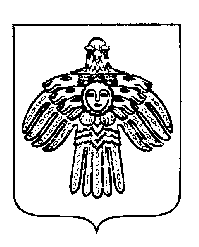 «ПЕЧОРА»  МУНИЦИПАЛЬНÖЙ  РАЙОНСААДМИНИСТРАЦИЯ РАСПОРЯЖЕНИЕТШÖКТÖМРАСПОРЯЖЕНИЕТШÖКТÖМРАСПОРЯЖЕНИЕТШÖКТÖМ« 13  » мая  2019 г.г. Печора,  Республика Коми           №   563 - р  О внесении изменений в распоряжение администрации МР «Печора» от 04.02.2019г. № 96-р «О комиссии по подготовке и проведению Всероссийской переписи населения 2020 года на территории муниципального района «Печора»Глава муниципального района-руководитель администрацииН.Н. Паншина                                                 Паншина Наталья Николаевна- глава муниципального района – руководитель администрации, председатель комиссии;Анищик Владимир Анатольевич- заместитель руководителя администрации, заместитель председателя комиссии;Романова Виктория Алексеевна- начальник отдела организационной работы и взаимодействия с органами местного самоуправления поселений, секретарь комиссии.Члены комиссии:Гапонько Владимир Витальевич- глава СП «Каджером» (по согласованию);Головина Вера Геннадьевна- глава СП «Приуральское» (по согласованию);Горбунов Сергей Владимирович- руководитель администрации ГП «Путеец» (по согласованию);Дячук Татьяна Ивановна- руководитель администрации ГП «Кожва» (по согласованию);Близнюк Ирина Сергеевна- начальник отдела - главный архитектор отдела  архитектуры и градостроительства;Ивашевская Татьяна Игоревна- начальник отдела жилищно-коммунального хозяйства;Карелина Марина Викторовна- руководитель отдела по вопросам миграции ОМВД России по городу Печоре (по согласованию);Кленович Ирина Борисовна- уполномоченный в МО МР «Печора» по проведению Всероссийской переписи населения 2020 года по г. Печоре (по согласованию)Козлов Денис Сергеевич- заведующий сектором дорожного хозяйства и транспорта;Крылов Сергей Владиславович- главный редактор ООО «ТРК «Волна-плюс»;Любчик Андрей Борисович- заведующий сектором городского хозяйства и благоустройства;Манушина Лариса Васильевна- специалист-эксперт отдела ведения Статрегистра и организации сбора данных статистических наблюдений г. Печора;Собянина Александра Михайловна- начальник отдела экономики и инвестиций;Тимофеева Елена Дмитриевна- директор МАУ «Печорское время»; Угловская Ирина Александровна - начальник управления финансов муниципального района «Печора»;Фетисова Ольга Ивановна - заведующий сектором информационно-аналитической работы и общественных связей;Хлопук Сергей Васильевич- заместитель начальника полиции по охране общественного порядка (по согласованию);Хохлов Константин Юрьевич- глава СП «Озерный» (по согласованию);Черная Анастасия Павловна- глава СП «Чикшино» (по согласованию);Яковина Галина Сергеевна- председатель комитета по управлению муниципальной собственностью муниципального района «Печора».